Демонстрационный вариант административной контрольной работы за первое полугодие 2022-2023 учебного года 8 классПояснительная записка Административный контроль по математике в 8 классе  за первое полугодие проводится в форме контрольной работы. Целью проведения контрольной работы    является установление соответствия качества подготовки  обучающихся требованиям  федерального государственного образовательного стандарта ООО,  выявления динамики результативности обучения по математике .Структура контрольной работы.Работа содержит 8 заданий и состоит их двух частей.Часть 1 содержит 6  заданий базового уровня .Часть 2 содержит 2 задания повышенного уровня.Распределение заданий контрольной  работы по содержанию и видам учебной деятельности.Предметное содержание. -Действия с рациональными выражениями.-Действия с целым показателем.-Стандартный вид числа.-Иррациональные числа.Виды учебной деятельности. - Упрощать рациональные выражения. -Выполнять действия  со степенями с целыми показателями.-Представлять число в стандартном виде. -Сравнивать иррациональные числа. -Решение геометрических задач.Время выполнения работы- 45 минутСроки проведения декабрь 2022 года.Система оценивания контрольной работыКаждое задание  части 1 (1-6) - оценивается 1 баллом.Каждое задание  части 2 (7, 8 ) - оценивается 2 баллами.Максимальное количество баллов- 10 баллов.Таблица перевода процентов выполнения всей контрольной работы в отметки по пятибалльной шкалеДемонстрационный вариантЧасть I.1. Найдите значение выражение: 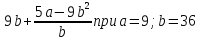 Ответ:_________________________2. Вычислите: 1)  2)  =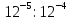 3. Представьте в стандартном виде: 1) 210000000 =________________2) 0,00016 = _____________3)  =________________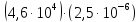 Одно из чисел отмечено на прямой точкой А.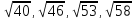  Какое это число?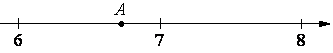  2)  3)  4) 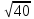 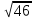 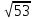 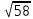 Ответ:_________________________Диагональ  BD  параллелограмма  ABCD  образует с его сторонами углы, равные 50° и 85°. Найдите меньший угол параллелограмма. Какие из данных утверждений верны? Запишите их номера.1).В равнобедренной трапеции основания равны.2).Диагонали любого прямоугольника равны.3). В любом треугольнике существуют три медианы.Ответ:_________________________Часть 2Найдите площадь прямоугольника, если его периметр равен 60, а отношение соседних сторон равно 4:11.Ответ:_________________________Упростите выражение:а)  ;  б) .Отметка по пятибалльной шкале«2»«3»«4»«5»Процент выполнения контрольной работы0-4950-7475-8485-100